Key Terms: Know the DefinitionsCircumnavigationNew WorldOld WorldHispaniolaEffectNativeSpaniardEnormousLaborTimidWhat motivated the Europeans to begin to find water routes to Asia?Which explorer is given credit for circumnavigating the globe?List the reasons why Europeans wanted to explore?Who might consider Columbus a villain? Why?Who might consider Columbus a hero? Why?Which explorer found a water route to Asia?Which group of people were converted to Christianity and overworked in gold mines?Who explored the regions of the world circled below?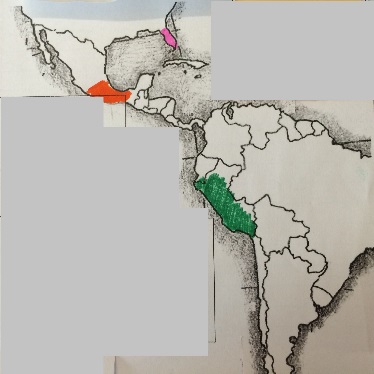 Key Terms: Know the DefinitionsCircumnavigationNew WorldOld WorldHispaniolaEffectNativeSpaniardEnormousLaborTimidWhat motivated the Europeans to begin to find water routes to Asia?Which explorer is given credit for circumnavigating the globe?List the reasons why Europeans wanted to explore?Who might consider Columbus a villain? Why?Who might consider Columbus a hero? Why?Which explorer found a water route to Asia?Which group of people were converted to Christianity and overworked in gold mines?Who explored the regions of the world circled below?